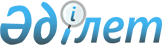 О призыве офицеров запаса на военную службуПостановление Правительства Республики Казахстан от 17 февраля 1997 г. N 229



          В связи с образовавшимся некомплектом первичных офицерских
должностей в Вооруженных Силах Республики Казахстан, на основании
статьи 17 Закона Республики Казахстан  
 Z939000_ 
  "О всеобщей воинской
обязанности и военной службе" Правительство Республики Казахстан
ПОСТАНОВЛЯЕТ:




          1. Призвать в 1997 году на военную службу сроком на три года
офицеров запаса, не прошедших военную службу, по военно-учетным или
гражданским, родственным соответствующим военным, специальностям.




          2. Утвердить перечень военно-учетных специальностей для
проведения в 1997 году призыва офицеров запаса на военную службу и
количество граждан, призываемых по этим специальностям
(прилагается).





     Премьер-Министр
   Республики Казахстан

                                            УТВЕРЖДЕН



                                  постановлением Правительства
                                      Республики Казахстан
                                   от 17 февраля 1997 г. N 229











                                                    П Е Р Е Ч Е Н Ь




            военно-учетных специальностей для проведения
           в 1997 году призыва офицеров запаса на военную
            службу и количество граждан, призываемых по
                        этим специальностям
--------------------------------------------------------------------
              Специальность              !  Количество, человек
--------------------------------------------------------------------
     Офицер:
     мотострелковых войск                             60
     танковых войск                                   50
     ракетных войск и артиллерии                      50
     войск ПВО                                        40
     ПВО сухопутных войск                             25
     Военно-Воздушных Сил                             60
     инженерных войск                                 20
     химических войск                                 15
     связи                                           110
     бронетанковой службы                             30
     службы ракетно-артиллерийского вооружения        20
     медицинской службы                               20
     вещевой службы                                   10
     продовольственной службы                         10
     службы горючего и смазочных материалов            5
     финансовой службы                                10
     по воспитательной и социально-правовой работе    50
     юрист для военной прокуратуры                    25
     юрист для Государственного следственного         25
     комитета
--------------------------------------------------------------------
                    ВСЕГО                            635
--------------------------------------------------------------------



      
      


					© 2012. РГП на ПХВ «Институт законодательства и правовой информации Республики Казахстан» Министерства юстиции Республики Казахстан
				